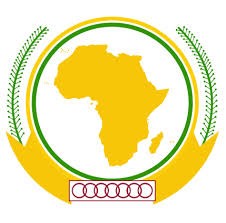 		Date: INSTRUCTIONSThe Complainant State is urged to fill out the form below as clearly and concisely as possible, including all information available in relation to the facts alleged, in one of the working languages of the African Commission on Human and Peoples Rights (the Commission): English, French, Arabic and Portuguese. If the matter is seized, the Complainant State will have an opportunity to set out legal arguments on admissibility, and later, if applicable, on the merits. Supporting documentation and other attachments should, to the extent possible, be in the same language as the Communication. Should the need to rely on documents in another language arise, the Complainant State is requested to attach a translation in the working languages the Commission, accompanied by a certificate that it has been translated by a sworn translator.Do not use language that is insulting to the State, its institutions or the African Union and its institutions.INFORMATION ON COMPLAINANT STATE(S)Please provide all relevant contact details INFORMATION ON RESPONDENT STATE(S)FACTS OF THE COMPLAINTDetail, in chronological order an account of the act or situation complained of, specifying the place, date, nature of the incident and any person(s) involved or witnesses to the alleged violations (5 pages maximum). Please attach copies of any documentary evidence in your possession.Articles of the African Charter alleged to have been violated.Indicate the measures taken to resolve the issue pursuant to Article 47 of the African Charter (also attach text of the initial communication and any subsequent written explanation from the interested States Parties relating to the issue).Indicate the measures taken to exhaust regional or international procedures of settlement or good offices.Indicate any other procedure of international investigation or international settlement to which the interested States Parties have resorted.PROVISIONAL MEASURESIn certain serious and urgent situations, the Commission may ask the State concerned to adopt provisional measures pursuant to Rule 100, in order to prevent irreparable harm to the victim or victims of the alleged violation, as urgently as the situation demands.Indicate whether there is a serious and urgent situation of risk of irreparable harm to the Complainant State(s): Yes                      No If yes, please explain the reason and specify the Provisional Measures you are requestingPRAYERSIf the Commission finds that a State has violated the African Charter, it provides remedies i.e. recommendations to the State on ways to redress the situation. This can for example include compensation, revision of legislation, training of law enforcement agents and others.Please indicate your prayers and what remedies you think the Commission should provide if it finds the State has violated the African Charter.COMPLAINANT STATE(S)’ REPRESENTATIVE(S)SCHEDULE OF ANNEXESIn the box below, please list the documents in chronological order with a concise description. Note: The completed form shall not exceed 35 pages (font size 12, single-line spacing) excluding appendixes. The form shall be downloaded, filled, signed/stamped and sent via e-mail or courier with the appendixes.SIGNATURE OR OFFICIAL SEAL OF THE AUTHORIZED PERSON(S) OR BODY(IES) FILING THE COMPLAINT ON BEHALF OF THE COMPLAINANT STATE(S) Please submit the completed form to:	The Secretariat of the African Commission on Human and Peoples' Rights 31 Bijilo Annex Layout, Kombo North DistrictPO Box 673 Banjul, The Gambia Email: au-banjul@africa-union.org  Tel: (220) 441 05 05, 441 05 06Name(s) of State(s)Receiving correspondence(s) address (es) E-mail address(es)Phone number(s)Fax number(s)Date(s) of ratification of the African Charter by Complainant State (s)dd/mm/yyyName(s) of Respondent State(s)Date of ratification of the African Charter by Respondent State(s)dd/mm/yyyyName(s)Title(s)Contact detailsTitle of Document Description of Document